          报   名  表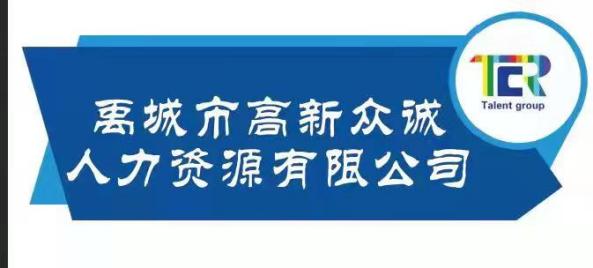 应聘岗位:______________             填表日期:____ 年___ 月___ 日我保证表格中所填信息符合本人真实情况，内容真实，如有虚假愿承担一切责任。签名:______________姓 名性 别出生日期照 片籍 贯民 族政治面貌照 片身高(cm)健康状况婚姻状况照 片体重(Kg)户口性质到岗时间照 片学历（1）毕业院校毕业院校学历（2）毕业院校毕业院校身份证号联系电话现居住地职业技能教 育 背 景时 间时 间学校/培训机构学校/培训机构专 业取得证书取得证书取得证书取得证书教 育 背 景教 育 背 景教 育 背 景教 育 背 景工 作 经 历工作时间工作时间工作单位工作单位工作岗位离职原因证明人 及 联系电话证明人 及 联系电话证明人 及 联系电话工 作 经 历工 作 经 历工 作 经 历家庭成员姓 名性别年龄相互关系工作单位联系电话联系电话备注备注家庭成员家庭成员家庭成员家庭成员紧急联络人:紧急联络人:紧急联络人:紧急联络人:关系:关系:联系电话:联系电话:联系电话:联系电话:信息来源:口 报纸 口 网络 口 经人介绍 口 现场招聘 口 其他途径:信息来源:口 报纸 口 网络 口 经人介绍 口 现场招聘 口 其他途径:信息来源:口 报纸 口 网络 口 经人介绍 口 现场招聘 口 其他途径:信息来源:口 报纸 口 网络 口 经人介绍 口 现场招聘 口 其他途径:信息来源:口 报纸 口 网络 口 经人介绍 口 现场招聘 口 其他途径:信息来源:口 报纸 口 网络 口 经人介绍 口 现场招聘 口 其他途径:信息来源:口 报纸 口 网络 口 经人介绍 口 现场招聘 口 其他途径:信息来源:口 报纸 口 网络 口 经人介绍 口 现场招聘 口 其他途径:信息来源:口 报纸 口 网络 口 经人介绍 口 现场招聘 口 其他途径:信息来源:口 报纸 口 网络 口 经人介绍 口 现场招聘 口 其他途径: